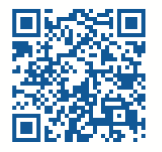 UBEZPIECZENIE EDU PLUS- PLUS OC DLA  STUDENTÓW AKADEMII POMORSKIEJ W SŁUPSKU NA ROK AKADEMICKI 2022/2023Oferta przygotowana na podstawie Ogólnych Warunków Ubezpieczenia Edu Plus zatwierdzonych uchwałą 01/25/03/2022 Zarządu InterRisk Towarzystwo Ubezpieczeń Spółka Akcyjna Vienna Insurance Group z dnia 25.03.2022 roku. oraz Ogólnych Warunków Ubezpieczenia odpowiedzialności cywilnej osób fizycznych w życiu prywatnym oraz nauczycieli i dyrektorów placówek oświatowych w ramach oferty EDU Plus zatwierdzonych uchwałą nr 05/06/07/2021 Zarządu InterRisk Towarzystwa Ubezpieczeń Spółki Akcyjnej Vienna Insurance Group z dnia 6 lipca 2021 roku. wraz z postanowieniami dodatkowymi do OWU. Wyłączenia i ograniczenia odpowiedzialności zawarte są w ogólnych warunkach ubezpieczenia EDU PLUS zatwierdzonych uchwałą nr 01/25/03/2022  Zarządu InterRisk Towarzystwo Ubezpieczeń Spółka Akcyjna Vienna Insurance Group z 25.03.2022 roku oraz Ogólnych Warunków Ubezpieczenia odpowiedzialności cywilnej osób fizycznych w życiu prywatnym oraz nauczycieli i dyrektorów placówek oświatowych w ramach oferty EDU Plus zatwierdzonych uchwałą nr 05/06/07/2021 Zarządu InterRisk Towarzystwa Ubezpieczeń Spółki Akcyjnej Vienna Insurance Group z dnia 6 lipca 2021 roku. dostępnych na stronie www.interrisk.pl.InterRisk Towarzystwo Ubezpieczeń S.A. Vienna Insurance Group z siedzibą w Warszawie przy ul. St. Noakowskiego 22, wpisana do rejestru przedsiębiorców Krajowego Rejestru Sądowegoprowadzonego przez Sąd Rejonowy dla m.st. Warszawy w Warszawie, XII Wydział Gospodarczy Krajowego Rejestru Sądowego pod nr KRS 0000054136, NIP 526-00-38-806, o kapitale zakładowymw kwocie 137.640.100,00 PLN (opłacony w całości), prowadząca działalność ubezpieczeniową i reasekuracyjną w oparciu o zezwolenie Ministra Finansów DU/905/A/KP/93 z 5 listopada 1993 r.Składka ubezpieczenia EDU Plus uzależniona jest od formy ubezpieczenia, zakresu i wariantu ubezpieczenia, a także wysokości sum ubezpieczenia i okresu ubezpieczenia.ZAKRES UBEZPIECZENIA w OPCJI PODSTAWOWEJWARIANT IWARIANT IISUMA UBEZPIECZENIA18 000 zł27 000 zł1Śmierć ubezpieczonego w wyniku NW w placówce oświatowej200 000 zł200 000 zł2Śmierć ubezpieczonego w wyniku NW  (w tym zawał serca i udar mózgu)18 000 zł27 000 zł3Śmierć ubezpieczonego w wyniku NW komunikacyjnego30 000 zł40 000 zł4Śmierć rodzica ubezpieczonego w wyniku NW1 800 zł2 700 zł5Uszczerbek w wyniku NW (1% SU za 1% uszczerbku)180 zł270 zł6100% Uszczerbek w wyniku NW 100% SU18 000 zł27 000 zł7Uszczerbek na zdrowiu w wyniku ataku padaczki (wypłata jednorazowa)180 zł270 zł8Wstrząśnienie mózgu w wyniku NW (wypłata jednorazowa)180 zł270 zł9świadczenie 1% SU - W przypadku uszkodzeń ciała w wyniku NW, które nie pozostawiły uszczerbku, a wymagały interwencji lekarskiej w placówce medycznej oraz leczenia i co najmniej 2wizyt kontrolnych  (wypłata jednorazowa)180 zł270 zł10Pobyt ubezpieczonego w szpitalu w wyniku NW (płatne od 1-go dnia  pobytu w szpitalu, pod warunkiem 3-dniowego pobytu, maksymalnie za 100 dni)40 zł / dzień70 zł / dzień11Pobyt ubezpieczonego w szpitalu w wyniku choroby (płatne od 2-go dnia pobytu w szpitalu, Pod warunkiem3-dniowego pobytu, maksymalnie za 100 dni)40 zł / dzień70 zł / dzień12Pogryzienie przez psa (wypłata jednorazowa)180 zł270 zł13Pokąsanie, ukąszenie (wypłata jednorazowa)360 zł540 zł14Poważne choroby (14 jednostek chorobowych)1 000 zł2 000 zł15Zdiagnozowanie u ubezpieczonego sepsy3 600 zł5 400 zł16Zdiagnozowanie u ubezpieczonego wady wrodzonej serca1 000 zł17Zatrucia pokarmowe, nagłe zatrucia gazami, porażenia prądem  lub piorunem900 zł1 350 zł18Rozpoznanie u ubezpieczonego chorób odzwierzęcych(bąblowicy, toksoplazmozy, wścieklizny)900 zł1 350 zł19Pakiet KLESZCZ i rozpoznanie boreliozydo 1 500 złdo 1 500 zł20Koszty nabycia wyrobów medycznych wydawanych na zleceniedo 5 400 złdo 8 100 zł21Koszty przekwalifikowania zawodowego osób niepełnosprawnychdo 5 400 złdo 8 100 zł22Koszty leczenia w wyniku NWdo 4 000 złdo 5 000 zł23Koszty leczenia stomatologicznego w wyniku NWdo 1 000 złdo 1 000 zł24Koszty pogrzebu ubezpieczonego zmarłego w wyniku NWdo 2 000 złdo 3 000 zł25Koszty zakupu lub naprawy okularów korekcyjnych lub aparatu słuchowego uszkodzonych w wyniku NW na terenie placówki oświatowejdo 200 złdo 200 zł26Hejt Stop- pomoc informatyczna, psychologiczna i prawna zgodnie z OWUdo 5 000 złdo 5 000 złUbezpieczenie Odpowiedzialności Cywilnej osób fizycznych w życiu prywatnym(ubezpieczenie OC dostępne wyłącznie w pakiecie EDU PLUS)Limit odpowiedzialności do 10 000 złLimit odpowiedzialności do 20 000 złRozszerzenie o OC w związku z odbywaniem praktyk studenckichRozszerzenie zakresu terytorialnego ubezpieczeniado 10 000 złdo 10 000 złSKŁADKA ZA STUDENTA ŁĄCZNIE Z OC45 zł60 zł